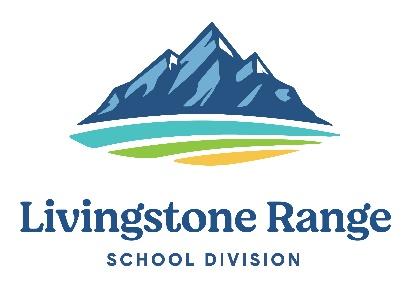 MEMORANDUMTo:	Staff, School Council & Parents – Canyon SchoolFrom:	Richard Feller, Associate SuperintendentDate:	February 17, 2022Reference:	Leadership ProfileAs you may know, Paul Pichurski, current principal at Canyon School will be leading at Crowsnest Consolidated High School this fall. We are currently reviewing the leadership at Canyon School for the 2022-23 school year and would appreciate your input.The following three questions may help focus your thinking in this regard, although you may certainly include any other points that come to mind:	1)  What are the current needs within your school community?	2)  What professional and personal qualities are important for the school leadership to possess?	3)  What advice would you offer to the school leadership?The input could be captured by the school council as a whole, or individually, depending on your preferences.  Please indicate in the boxes below if the response is from the whole council or just an individual member.I am requesting responses be submitted by Tuesday March 1, 2022 at 4:00pm. I look forward to receiving your input.Regards,Richard FellerAssociate SuperintendentAttach.Leadership Profile InformationSchool:  Canyon SchoolPlease summarize your responses to the following questions as you provide input as to the desired qualities for the leadership at Canyon School.1.	What are the current needs within your school community?2.	What professional and personal qualities are important for the school leadership to possess?3.	What advice would you offer to the school leadership?4.	Other comments:5.	Is this response being done by an individual or a group?    Individual  ⬜         Group  ⬜If group, please indicate which group:Please fax to Richard Feller, Associate Superintendent at 403-553-0370, email at centraloffice@lrsd.ab.ca, or return to Division Office by Tuesday March 1, 2022 at 4:00pm (Include additional pages if required.)